DOCENTEDOCENTEMÓNICA VÁSQUEZ ORTIZMÓNICA VÁSQUEZ ORTIZMÓNICA VÁSQUEZ ORTIZMÓNICA VÁSQUEZ ORTIZMÓNICA VÁSQUEZ ORTIZMÓNICA VÁSQUEZ ORTIZGRADOGRADOONCEASIGNATURAASIGNATURAASIGNATURACIENCIAS SOCIALESCIENCIAS SOCIALESCIENCIAS SOCIALESCIENCIAS SOCIALESCIENCIAS SOCIALESCIENCIAS SOCIALESCIENCIAS SOCIALESCIENCIAS SOCIALESCorreo electrónico de contactoCorreo electrónico de contactoCorreo electrónico de contactoCorreo electrónico de contactoCorreo electrónico de contactomonica.vasquez@sabiocaldas.edu.co monica.vasquez@sabiocaldas.edu.co monica.vasquez@sabiocaldas.edu.co monica.vasquez@sabiocaldas.edu.co monica.vasquez@sabiocaldas.edu.co monica.vasquez@sabiocaldas.edu.co Fecha de envíoFecha de envíoFecha de envíoFecha de envío29 Marzo 202129 Marzo 202129 Marzo 2021Fecha de entregaFecha de entrega02 abril de 202102 abril de 2021Tiempo de ejecución de la actividad Tiempo de ejecución de la actividad Tiempo de ejecución de la actividad Tiempo de ejecución de la actividad Tiempo de ejecución de la actividad Tiempo de ejecución de la actividad 1 SEMANA1 SEMANA1 SEMANA1 SEMANA1 SEMANATEMAPLAN DE MEJORAMIENTOPLAN DE MEJORAMIENTOPLAN DE MEJORAMIENTOPLAN DE MEJORAMIENTOPLAN DE MEJORAMIENTOPLAN DE MEJORAMIENTOPLAN DE MEJORAMIENTOPLAN DE MEJORAMIENTOPLAN DE MEJORAMIENTOPLAN DE MEJORAMIENTO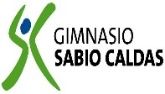 GIMNASIO SABIO CALDAS (IED)Nuestra escuela: una opción para la vidaPLAN DE MEJORAMIENTOCódigoPENP - 01GIMNASIO SABIO CALDAS (IED)Nuestra escuela: una opción para la vidaPLAN DE MEJORAMIENTOVersión 001GIMNASIO SABIO CALDAS (IED)Nuestra escuela: una opción para la vidaPLAN DE MEJORAMIENTOFecha18/03/2020GIMNASIO SABIO CALDAS (IED)Nuestra escuela: una opción para la vidaPLAN DE MEJORAMIENTOProcesoGestión AcadémicaContextualización Señores padres de familia y estudiantes: El proceso de superación de propósitos tiene como finalidad el avance de los objetivos pendientes del estudiante durante el primer periodo académico. Por medio del Plan de Mejoramiento, desarrollarán actividades, pautas o criterios con el motivo de aprobar; por lo tanto debe incluir todos los discernimientos del contenido. Descripción de la actividad sugerida Elabora una INFOGRAFIA, en Word, Canva o a mano, en la que expliques las características generales de: Principales O.N.G. que trabajan en beneficio del medio ambiente. Desarrollo sostenible en Colombia. Introducción a la política y la economía.Regímenes y sistemas políticosECONOMÍAMacroeconomíaMercado de divisas Webgrafía/material fotocopiado (Anexo)OPCIONALEnlaces de apoyo:Todos los enlaces trabajados en las semanas anterioresGuías, talleres y lecturas Criterios de Evaluación Establece las diferencias entre macroeconomía y microeconomíaEmite juicios críticos sobre los manejos que el gobierno hace de algunas variables económicasIdentificar las formas en que se realiza la convertibilidad de las monedas.Reconoce la importancia de la política monetaria ejecutada desde el Banco de la República para el funcionamiento de la economía en el país.Analiza el papel del sistema financiero en la vida económica de un país y de las personas.